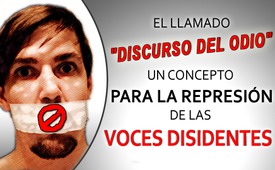 “DISCURSO DEL ODIO”: UN CONCEPTO PARA LA REPRESIÓN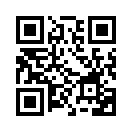 "Hate Speech" es la nueva palabra de moda para suprimir o incluso enjuiciar comentarios no deseados y voces disidentes sobre ciertos temas. Sin embargo, como muestra claramente nuestro programa, obviamente no se trata de perseguir todas las formas de discriminación.Los comentarios “políticamente incorrectos” están siendo acuñados por la corriente político-mediática-ideológica dominante con un nuevo concepto bloqueante y arrojadizo de moda: "Hate Speech" en inglés o “Discurso del odio”. Este término implica una supuesta incitación al insulto, la calumnia y la hostilidad hacia ciertos grupos humanos. Por ejemplo, el llamado “discurso de odio” incluye cualquier declaración crítica en torno a la cuestión de los supuestos “refugiados” o la llamada “ideología de género”. Incluso un cartel con la inscripción "Un padre y una madre (necesitan) los niños" ha sido acusado de “discurso de odio”, porque promovía la definición legal del matrimonio como la unión entre un hombre y una mujer. Obviamente, el mismo término "Hate Speech" es un concepto pensado estratégicamente para llegar lentamente a la supresión y el procesamiento de las voces críticas de los disidentes.
Para alcanzar este objetivo, el Consejo de Europa, en colaboración con la Fundación Amadeo Antonio y financiado por el Ministerio de la Familia, ha puesto en marcha la campaña "No Hate Speech", es decir “No al discurso de odio”, que tiene oficialmente por objeto luchar contra el odio y la discriminación en Internet. Sin embargo, las supuestas víctimas del odio analizan esta cuestión de forma descaradamente unilateral. Aquellos que piensan de manera diferente, que no están entre los grupos minoritarios dignos de protección, como los supuestos “refugiados”, las feministas y los homosexuales, no son tomados en cuenta en dicha campaña, sino que muy al contrario son literalmente combatidos por los empleados a sueldo de la propia fundación con auténticos discursos de odio. La Fundación Amadeo Antonio también exigió la obstrucción de una marcha silenciosa contra el aborto organizada por la Asociación Cristiana Federal para el Derecho a la Vida (BVL). Los contra-manifestantes movilizados por dicha fundación anticristiana insultaron a los manifestantes favorables al Derecho a la Vida (BVL), arrojaron crucifijos a un río y quemaron una Biblia como muestra de desprecio hacia la cosmovisión cristiana. Un acto de odio evidentemente discriminatorio y sin precedentes en un país cristiano.

Consulta nuestros programas complementarios en torno a la Fundación Amadeu Antonio. 
[www.kla.tv/8357 "El ex agente Stasi se hace cargo de la censura del odio en las redes sociales"
www.kla.tv/10124 "Los movimientos populares son eliminados en vez de tomarlos en serio"
www.kla.tv/8397 "Nueva definición del extremismo de derecha divide a la sociedad"
www.kla.tv/10527 "El Ministro Federal de Justicia tolera los llamados de la izquierda a la violencia"]

Así, la campaña "No al discurso del odio" divide a la sociedad en dos bandos: los que se supone que están protegidos contra el odio y otros a los que incluso se les permite ser odiados por su visión tradicional del mundo.de nm./jms. rh.Fuentes:http://www.amadeu-antonio-stiftung.de/aktuelles/2016/faq-hassrede-2/

http://www.dijg.de/menschenrechte-grundrechte/islam-meinungsfreiheit-religionsfreiheit/

https://www.bmfsfj.de/bmfsfj/aktuelles/alle-meldungen/manuela-schwesig-startet--no-hate-speech--kampagne-in-deutschland/97540

http://www.de.wikimannia.org/Amadeu-Antonio-Stiftung

https://twitter.com/PiratBernie/status/756440869952167936

http://www.dijg.de/menschenrechte-grundrechte/islam-meinungsfreiheit-religionsfreiheit/Esto también podría interesarle:---Kla.TV – Las otras noticias ... libre – independiente – no censurada ...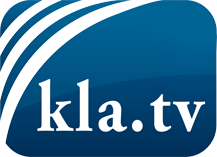 lo que los medios de comunicación no deberían omitir ...poco escuchado – del pueblo para el pueblo ...cada viernes emisiones a las 19:45 horas en www.kla.tv/es¡Vale la pena seguir adelante!Para obtener una suscripción gratuita con noticias mensuales
por correo electrónico, suscríbase a: www.kla.tv/abo-esAviso de seguridad:Lamentablemente, las voces discrepantes siguen siendo censuradas y reprimidas. Mientras no informemos según los intereses e ideologías de la prensa del sistema, debemos esperar siempre que se busquen pretextos para bloquear o perjudicar a Kla.TV.Por lo tanto, ¡conéctese hoy con independencia de Internet!
Haga clic aquí: www.kla.tv/vernetzung&lang=esLicencia:    Licencia Creative Commons con atribución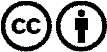 ¡Se desea la distribución y reprocesamiento con atribución! Sin embargo, el material no puede presentarse fuera de contexto.
Con las instituciones financiadas con dinero público está prohibido el uso sin consulta.Las infracciones pueden ser perseguidas.